Приложение № 1к порядку проведения муниципального этапа    Всероссийского конкурса «Учитель года России-2024»,  утвержденного распоряжением департамента образованияадминистрации Города Томскаот_________________2023 г. №______ В Оргкомитет муниципального этапа Всероссийского Конкурса«Учитель года России-2024»ПРЕДСТАВЛЕНИЕ________________________________________________________________(наименование организации, выдвигающей кандидата)выдвигает _______________________________________________________      (фамилия, имя, отчество кандидата на участие в конкурсе в родительном падеже)________________________________________________________________(занимаемая должность, наименование —по трудовой книжке)________________________________________________________________(место работы, наименование — по уставу образовательной организации)на участие в муниципальном этапе Всероссийского Конкурса «Учитель года России — в 20___». Приложения:Заявление участника финала Конкурса.Информационная карта участника финала Конкурса.Согласие на обработку персональных данных.Выписка из протокола заседания Оргкомитета школьного этапа Конкурса.Справка об итогах школьного этапа Конкурса.Медиавизитка участника Конкурса (действующая ссылка на видеоролик в виде отдельного документа (файла).Методическая мастерская (конкурсные материалы, описывающие методические практики).Должность руководителя________________________________		_____________________                    (фамилия, имя, отчество)			                                          (подпись)М. П.Приложение №2 к порядку проведения муниципального этапа    всероссийского конкурса «Учитель года России-2024»,  утвержденного распоряжением департамента образованияадминистрации Города Томскаот_________________2023 г. №______ ВЫПИСКА ИЗ ПРОТОКОЛАзаседания оргкомитета школьного этапаВсероссийского Конкурса «Учитель года России-2024»в _______________________________________________    (название образовательной организации) № ___ от _________________ в 20___ годаСЛУШАЛИ: О выдвижении кандидатуры на участие в муниципальном этапе Всероссийского Конкурса «Учитель года России» в 20___ году.РЕШИЛИ: Выдвинуть на участие в муниципальном этапе Всероссийского Конкурса «Учитель
года России» в  20___ г. ______________________________________________________________,                                          (фамилия, имя, отчество в родительном падеже)занявшего ___ местона школьном этапе Всероссийского Конкурса «Учитель года России» в _______________________________________________________________ в 20___ году.                                                  (название образовательной организации)«ЗА»: ____ чел.		«ПРОТИВ»: ____ чел.      	    «ВОЗДЕРЖАЛИСЬ»: ____ чел.Председатель оргкомитета – (фамилия, имя, отчество)	(подпись)М. П. Приложение № 3к порядку проведения муниципального этапа    всероссийского конкурса «Учитель года России-2024»,  утвержденного распоряжением департамента образованияадминистрации Города Томскаот_________________2023 г. №______ кВ Оргкомитет муниципального этапа Всероссийского Конкурса «Учитель года России»______________________________,  (Фамилия, И. О. в родительном падеже)                                                                         учителя _______________________     (наименование учебного предмета)______________________________ (наименование образовательного учреждения)___________________________________(наименование субъекта Томской области)заявление.Я, ___________________________________________________________, (фамилия, имя, отчество)даю согласие на участие в муниципальном этапе Всероссийского Конкурса «Учитель года России» и внесение сведений, указанных в информационной карте участника Конкурса, представленной _____________________________________________________________________(наименование организации, выдвигающей Конкурсанта)в базу данных об участниках Конкурса и использование, за исключением разделов 7-9 («Контакты», «Документы», «Личные банковские реквизиты»), в некоммерческих целях для размещения в Интернете, буклетах и периодических изданиях с возможностью редакторской обработки.«____» __________ 20____ г.        _____________________  (подпись)                                  Приложение № 4 к порядку проведения муниципального этапа    всероссийского конкурса «Учитель года России-2024»,  утвержденного распоряжением департамента образованияадминистрации Города Томскаот_________________2023 г. №______ 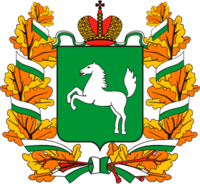 Правильность сведений, представленных в информационной карте, подтверждаю:_______________________________________________(фамилия, имя, отчество участника)                                                                                             (_____________________________)                                                                                                                   (подпись)«____» __________ 20____ г.                                                                                      Дополнительные сведения о конкурсанте: Приложение № 5 к порядку проведения муниципального этапа    всероссийского конкурса «Учитель года России-2024»,  утвержденного распоряжением департамента образованияадминистрации Города Томскаот_________________2023 г. №______ СПРАВКАоб итогах школьного этапа Всероссийского этапа Конкурса «Учитель года России»в ___________________________________________________  в 20___ году                                (название образовательной организации) Участие в школьном этапе Всероссийского этапа Конкурса «Учитель года России» приняли ___ чел.Руководитель (указать должность)(фамилия, имя, отчество)	(подпись)М. П.Приложение №6 к порядку проведения муниципального этапа    всероссийского конкурса «Учитель года России-2024»,  утвержденного распоряжением департамента образованияадминистрации Города Томскаот_________________2023 г. №______ СОГЛАСИЕ НА ОБРАБОТКУ ПЕРСОНАЛЬНЫХ ДАННЫХ						                        «___»_________20___ г.Я, _________________________________________________________________________,(фамилия, имя, отчество полностью)__________________________________серия ____________№_______________________(вид документа, удостоверяющего личность)выдан_____________________________________________, _________________________(кем и когда)проживающий (ая) по адресу _______________________________________________________________________________________________________________________________ настоящим даю своё согласие Областному государственному бюджетному образовательному учреждению дополнительного профессионального образования (повышения квалификации) специалистов «Томский областной институт повышения квалификации и переподготовки работников образования» (далее – оператор) (или указывается иная организация) на обработку оператором (включая получение от меня и/или от любых третьих лиц с учётом требований действующего законодательства Российской Федерации) моих персональных данных и подтверждаю, что, давая такое согласие, я действую в соответствии со своей волей и в своих интересах.Согласие даётся мною в целях заключения с оператором любых договоров, направленных на оказание мне или другим лицам услуг по представлению документов в оргкомитет  Конкурса «Учитель года России» (далее – конкурс) для обеспечения моего участия в (указывается этап) этапе Конкурса и проводимых в рамках него мероприятий и распространяется на следующую информацию: мои фамилия, имя, отчество, год, месяц, дата и место рождения, адрес, семейное положение, образование, профессия и любая иная информация, относящаяся к моей личности, доступная либо известная в любой конкретный момент времени оператору (далее – персональные данные), предусмотренная Федеральным законом от 27 июля 2006 г. № 152-ФЗ «О персональных данных».   Настоящее согласие предоставляется на осуществление любых действий в отношении моих персональных данных, которые необходимы или желаемы для достижения указанных выше целей, включая – без ограничения – сбор, систематизацию, накопление, хранение, уточнение (обновление, изменение), использование, распространение (в том числе передача) персональных данных, а также осуществление любых иных действий с моими персональными данными с учётом требований действующего законодательства Российской Федерации.Обработка персональных данных осуществляется оператором с применением следующих основных способов (но не ограничиваясь ими): хранение, запись на электронные носители и их хранение, составление перечней.Настоящим я признаю и подтверждаю, что в случае необходимости предоставления персональных данных для достижения указанных выше целей третьим лицам, а равно как при привлечении третьих лиц к оказанию услуг в моих интересах оператор вправе в необходимом объёме раскрывать для совершения вышеуказанных действий информацию обо мне лично (включая мои персональные данные) таким третьим лицам, а также предоставлять таким лицам соответствующие документы, содержащие такую информацию (копия паспорта, копия трудовой книжки).ДатаПодписьПриложение № 7 к порядку проведения муниципального этапа    всероссийского конкурса «Учитель года России-2024»,  утвержденного распоряжением департамента образованияадминистрации Города Томскаот_________________2023 г. №______ ЗАЯВКА на урокучастника муниципального этапа Всероссийского конкурса «Учитель года России-2024»Фамилия, имя, отчество конкурсанта _____________________________________________Образовательное учреждение____________________________________________________Название предмета, класс ____________________________________________________   Название общеобразовательной программы по предмету с указанием автора УМК __________________________________________________________________________	Тема занятия _______________________________________________________________ Заявка на оборудование______________________________________________________ ДатаПодпись                    Приложение № 3к распоряжению департамента образованияадминистрации Города Томскаот_________________2023 г. №______Организационный комитет муниципального этапа Всероссийского конкурса «Учитель года России-2024»:Савенков М.Г., начальник департамента образования, председатель.Швайко И.В., заместитель начальника департамента образования.Четверухина Л.В., председатель ГК работников образования, заместитель      председателя.Назарова О.И., председатель комитета по общему образованию.Абрамова М.И., начальник отдела дополнительного образования детей.Пустовалова В.В., директор МАУ ИМЦ г. Томска.Репкина Е.А., заместитель начальника департамента образования.Примакова И.А., методист центра МАУ ИМЦ г. Томска.Белянина И.Л., методист МАУ ИМЦ г. Томска, секретарь.   Приложение № 4к распоряжению департамента образованияадминистрации Города Томскаот_________________2023 г. №______                                           План подготовки финала муниципального этапа Всероссийского конкурса«Учитель года России-2024»Сроки будут уточняться в зависимости от текущей эпидемиологической ситуацииПриложение № 5к распоряжению департамента образованияадминистрации Города Томскаот_________________2023 г. №______Состав счетной комиссиидля оценивания конкурсных мероприятий очного и заочного этапов конкурса «Учитель года России-2024»Зубчевская Ольга Владиславна, заместитель председателя комитета по общему образованию департамента образованияЗадорожная Елена Васильевна, начальник отдела МАУ ИМЦ, ответственный секретарь счётной комиссии.Состав экспертной группы по оцениванию заочного этапа («Медиавизитка») муниципального этапа конкурса «Учитель года России-2024»Примакова Ирина Александровна, методист МАУ ИМЦ, руководитель экспертной группы.Байдикова Наталья Владимировна, учитель информатики и ИКТ, заместитель директора по научно-методической работе МАОУ СОШ № 42, участник муниципального этапа конкурса «Учитель года России-2013».Алифоренко Алена Сергеевна, учитель английского языка МБОУ Русской классической гимназии № 2, финалист муниципального этапа Всероссийского конкурса «Учитель года России-2023».Воспитанюк Анастасия Константиновна, учитель русского языка и литературы МАОУ Гуманитарного лицея г. Томска, лауреат первой степени муниципального этапа конкурса «Учитель года России - 2023». Ивченко Татьяна Юрьевна, учитель начальных классов МАОУ Заозерная СОШ № 16, лауреат муниципального и регионального этапов конкурса «Учитель года России-2021».Чиркова Светлана Евгеньевна, учитель биологии МАОУ гимназии № 18, финалист муниципального этапа конкурса «Учитель года-2021».Тарасова Эльмира Сергеевна, учитель истории и обществознания МАОУ СОШ № 42, Лауреат второй степени муниципального этапа Всероссийского конкурса «Учитель года России -2022».Солдатенко Татьяна Геннадьевна, учитель русского языка и литературы МАОУ гимназия №18, финалист муниципального этапа Всероссийского конкурса «Учитель года России -2022».Чолок-Оглы Алина Олеговна, директор МАОУ лицея № 8 им. Н.Н. Рукавишникова.Шеренков Роман Анатольевич, учитель истории и обществознания МАОУ лицея № 1 им. А.С. Пушкина, Лауреат второй степени муниципального этапа Всероссийского конкурса «Учитель года России -2023».Состав экспертной группыпо оцениванию конкурсных испытаний очного этапа («Методическая мастерская», «Мастер-класс», «Урок», «Разговор со школьниками»)муниципального этапа конкурса «Учитель года России-2024»Швайко Ирина Владимировна, заместитель начальника департамента образования, председатель экспертной комиссии.Аксенова Лариса Валерьевна, заместитель директора МАОУ Заозерной СОШ № 16 с углубленным изучением отдельных предметов, лауреат муниципального этапа конкурса «Учитель года России -2018». Базюк Кирилл Сергеевич, учитель физической культуры МАОУ СОШ № 43 г. Томска, победитель регионального этапа конкурса «Учитель года России-2023».Селиванова Надежда Анатольевна, директор МАОУ лицея № 1 им. А.С. Пушкина г. Томска.Дукмас Анастасия Игоревна, учитель русского языка и литературы МАОУ СОШ № 14 им. А.Ф. Лебедева г. Томска, победитель муниципального этапа конкурса «Учитель года России-2023».Кох Наталья Анатольевна, учитель истории МАОУ Мариинской СОШ № 3, победитель муниципального этапа конкурса «Учитель года – 2017».Макарова Наталия Владимировна, учитель истории и обществознания МАОУ гимназии № 56, лауреат муниципального этапа конкурса «Учитель года России – 2018».Паркова Тамара Михайловна, заместитель директора по научно-методической работе МАОУ СОШ № 54.Попцов Дмитрий Александрович, заместитель директора по инновационной деятельности МАОУ гимназии № 55 им. Е.Г. Версткиной г. Томска, победитель муниципального этапа конкурса «Учитель года России-2022».Никульшин Сергей Маевич, директор МАОУ СОШ № 54.Полева Елена Александровна, кандидат филологических наук, доцент кафедры русского языка и литературы ТГПУ.Загородская Евгения Владимировна, заместитель директора по НМР МАОУ СОШ № 31.Тырышкина Ксения Викторовна, заместитель директора, учитель математики МАОУ Гуманитарный лицей, лауреат первой степени муниципального этапа конкурса «Учитель года России-2021».Шмакова Светлана Николаевна, заместитель директора по УР МАОУ СОШ № 4 им. И.С. Черных.Черемных Елена Юрьевна, директор МАОУ гимназии № 55 им. Е.Г. Версткиной. Чолок-Оглы Алина Олеговна, директор МАОУ лицея № 8 им. Н.Н. Рукавишникова.Учитель года России – 2024Фамилия,имя, отчествоДевиз:(фотопортрет 
46 см)Информационная карта участника муниципального этапа Всероссийского конкурса «Учитель года России-2024»______________________________________________(фамилия)______________________________________________(имя, отчество)(______________________________________________)(образовательная организация)1. Общие сведения1. Общие сведенияСубъект Российской ФедерацииНаселенный пунктДата рождения (день, месяц, год)Место рожденияАдреса в Интернете (сайт, блог  и т. д.), где можно познакомиться с участником и публикуемыми им материалами 2. Работа2. РаботаМесто работы (наименование образовательного учреждения в соответствии с Уставом)Адрес сайта образовательной организации в сети ИнтернетЗанимаемая должность (наименование в соответствии с записью в трудовой книжке)Преподаваемые предметыКлассное руководство в настоящее время, в каком классе Общий трудовой стаж (полных лет на момент заполнения инфокарты)Общий педагогический стаж (полных лет на момент заполнения инфокарты)Квалификационная категория (если имеется), дата установления квалификационной категорииУчастие в разработке и реализации муниципальных, региональных, федеральных, международных образовательных программ и проектов (с указанием статуса участия)Почетные звания и награды (наименования и даты получения в соответствии с записями в трудовой книжке)Послужной список (места и сроки работы за последние 5 лет) 3. Образование3. ОбразованиеПолное название и год окончания организации профессионального образованияСпециальность, квалификация по дипломуДополнительное профессиональное образование за последние три года (наименования дополнительных профессиональных программ, модулей, стажировок и т. п., места и сроки их освоения)Знание иностранных языков (укажите уровень владения)Наличие ученой степени, группа научных специальностейНазвание диссертационной работы (работ)Основные публикации (в т. ч. брошюры, книги)4. Социально значимая деятельность4. Социально значимая деятельностьЧленство в Профсоюзе (наименование, дата вступления)Участие в других общественных организациях (наименование, направление деятельности и дата вступления)Наличие членства в профсоюзной организации работников образования, дата вступленияУчастие в волонтерской деятельности5. Семья5. СемьяСемейное положение Дети (имена и возраст)6. Досуг6. ДосугХоббиСпортивные увлеченияСценические таланты7. Контакты7. КонтактыРабочий адрес с индексомДомашний адрес с индексомРабочий телефон с междугородним кодомДомашний телефон с междугородним кодомМобильный телефон с междугородним кодомРабочая электронная почтаЛичная электронная почта8. Документы8. ДокументыПаспорт (серия, номер, кем и когда выдан)ИННСвидетельство пенсионного государственного страхования9. Личные банковские реквизиты9. Личные банковские реквизитыНаименование банкаКорреспондентский счет банкаБИК банкаИНН банкаРасчетный счет банкаЛицевой счет получателяФилиал/отделение банкаМатериалы для размещения на сайте КонкурсаМатериалы для размещения на сайте КонкурсаВаше педагогическое кредоМне нравится работать учителем, потому что…Как учителю, мне еще предстоит научиться…Чему вы научились у своих учеников?В чем заключаются ваши профессиональные амбиции?Адреса в сети Интернет (блог, страницы в социальных сетях и т.д.), где можно познакомиться с участником и публикуемыми им материаламиПрофессиональные и личностные ценности, наиболее вам близкиеИнтересные сведения об участнике Конкурса, не раскрытые предыдущими разделами (не более 500 слов). №Наименование мероприятияОтветственныеПримечаниеСоставление сметы расходов и подготовка приказа на утверждение сметы расходов на проведение конкурсаРепкина Е.А.Назарова О.И.Пустовалова В.В.Январь 2024 Информирование об исполнении мероприятий муниципального этапа Всероссийского конкурса «Учитель года России» в СМИБелянина И.Л.По мере необходимостиСоставление списка приглашенных  на финал конкурса «Учитель года России-2024»Назарова О.И.Февраль 2024Оформление   и доставка пригласительных  на финал конкурса «Учитель года России-2024»Пластун И.В.Февраль 2024Определение состава Большого жюри, счетной комиссии  финала конкурса «Учитель года России-2024»Оргкомитет конкурсаЯнварь 2024Подведение итогов заочного этапаПустовалова В.В.До 14.01.2024Подведение итогов очного этапаПустовалова В.В.Назарова О.И.До 11.02.2024Подготовка приказа об утверждении Большого жюри, счетной комиссии  финала  конкурса «Учитель года России-2024»Назарова О.И.До 14.02.2024Разработка системы оценивания финала конкурса «Учитель года России-2024»Швайко И.В.Пустовалова В.В.До 14.02.2024Подготовка участников финала конкурса «Учитель года России-2024»Назарова О.И.Пустовалова В.В.До 23.02.2024Подготовка сценария проведения финала конкурса «Учитель года России-2024»Назарова О.И.Пустовалова В.В.До 20.02.2024Подготовка мультимедийных презентаций для представления участников финала конкурса  «Учитель года России - 2024»Пустовалова В.В.До 20.02.2024Организационно-технические мероприятия по подготовке места работы Большого жюри и счётной комиссии, оформление помещенияНазарова О.И.Пустовалова В.В.До 20.02.2024Изготовление сертификатов,  дипломов участникам    и  финалистам конкурса «Учитель года России-2024»Назарова О.И.Пустовалова В.В.До 20.02.2024Приобретение подарков, подарочных сертификатов для участников конкурсаНазарова О.И.Пустовалова В.В.До 20.02.2024Приобретение цветов для конкурсантов, доставкаНазарова О.И.Пустовалова В.В.До 20.02.2024Организация  кофе-паузыНазарова О.И.Четверухина Л.В.До 20.02.202418Информирование  о проведении финала муниципального этапа Всероссийского конкурса «Учитель года России-2024» в СМИБелянина И.Л.Январь-февраль 2024Финал городского этапа конкурса «Учитель года России-2024»Назарова О.И.Абрамова М.И.До 20.02.2024Организация дежурства во время проведения финала конкурса «Учитель года России-2024»Назарова О.И.До 20.02.2024